FORMULÁRIO DE INSCRIÇÃO 1 - Dados Pessoais2 - Contato3 - Dados graduação:4 - Informações Complementares:Declaro, sob as penas da lei, que as informações prestadas neste formulário são verdadeiras e completas e que concordo com as normas estabelecidas no EDITAL Nº 02/2020/PGENF/UFSJDivinópolis, _____ de _____________ de 2020Assinatura do candidato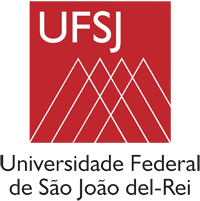 PROGRAMA DE PÓS-GRADUAÇÃO EM ENFERMAGEMCampus Centro Oeste Dona Lindu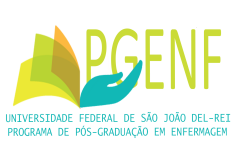 Nome completo: Nome completo: Nome completo: Nome completo: Nome completo: Inscrição (para uso do PGENF):Nome do Provável Orientador:Nome do Provável Orientador:Nome do Provável Orientador:Nome do Provável Orientador:Nome do Provável Orientador:Nome do Provável Orientador:Linha de pesquisa pretendida:Linha de pesquisa pretendida:Linha de pesquisa pretendida:Linha de pesquisa pretendida:Linha de pesquisa pretendida:Linha de pesquisa pretendida:RG:Órgão de ExpediçãoData de Emissão:CPF:CPF:CPF:Sexo:(  ) Masculino (   ) FemininoSexo:(  ) Masculino (   ) FemininoData do Nascimento: Data do Nascimento: Estado Civil:Estado Civil:Naturalidade:Naturalidade:Nacionalidade:Nacionalidade:Título de Eleitor:Título de Eleitor:N.º PassaporteN.º PassaportePaís emissor:País emissor:Certificado de Reservista:Certificado de Reservista:Rua/Av/N.º/Complemento::Rua/Av/N.º/Complemento::Rua/Av/N.º/Complemento::Rua/Av/N.º/Complemento::Rua/Av/N.º/Complemento::Bairro:Cidade:Cidade:UF:CEP:Telefone Residencial:Telefone Comercial:Telefone Comercial:Celular:Celular:E-mail 1:E-mail 1:E-mail2:E-mail2:E-mail2:Curso:Curso:Instituição:Ano da Graduação:Candidato possui alguma necessidade especial?  (   ) Sim     (   ) NãoQual: Candidato possui alguma necessidade especial?  (   ) Sim     (   ) NãoQual: O candidato exerce atividade profissional?   (   ) Sim   (   ) Não Remunerado?   (   ) Sim   (   ) Não Instituição que trabalha:Instituição que trabalha:Endereço Comercial Completo:Endereço Comercial Completo: